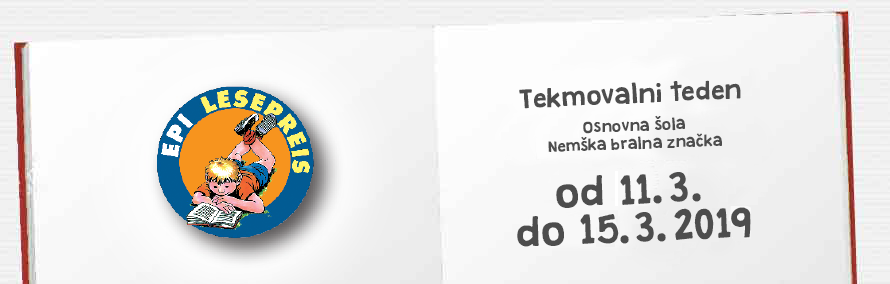 N2N SKUPINA 1 IN SKUPINA 2.:MEIN SPORTWO IST HELGA?MEINE FAMILIEN2NSKUPINA 3.:SIMON, DAS SCHAFFROSTY, DER SCHNEEMANN7. RAZREDDAS TERISCHE TOLLE TIERHOTELZWEI BEI DER POLIZEI8. RAZREDRENNFAHRGESCHICHTENPAULA IST KRANK9. RAZREDVORSICHT, ZAUBERTINTE!PIRATENGESCHICHTEN